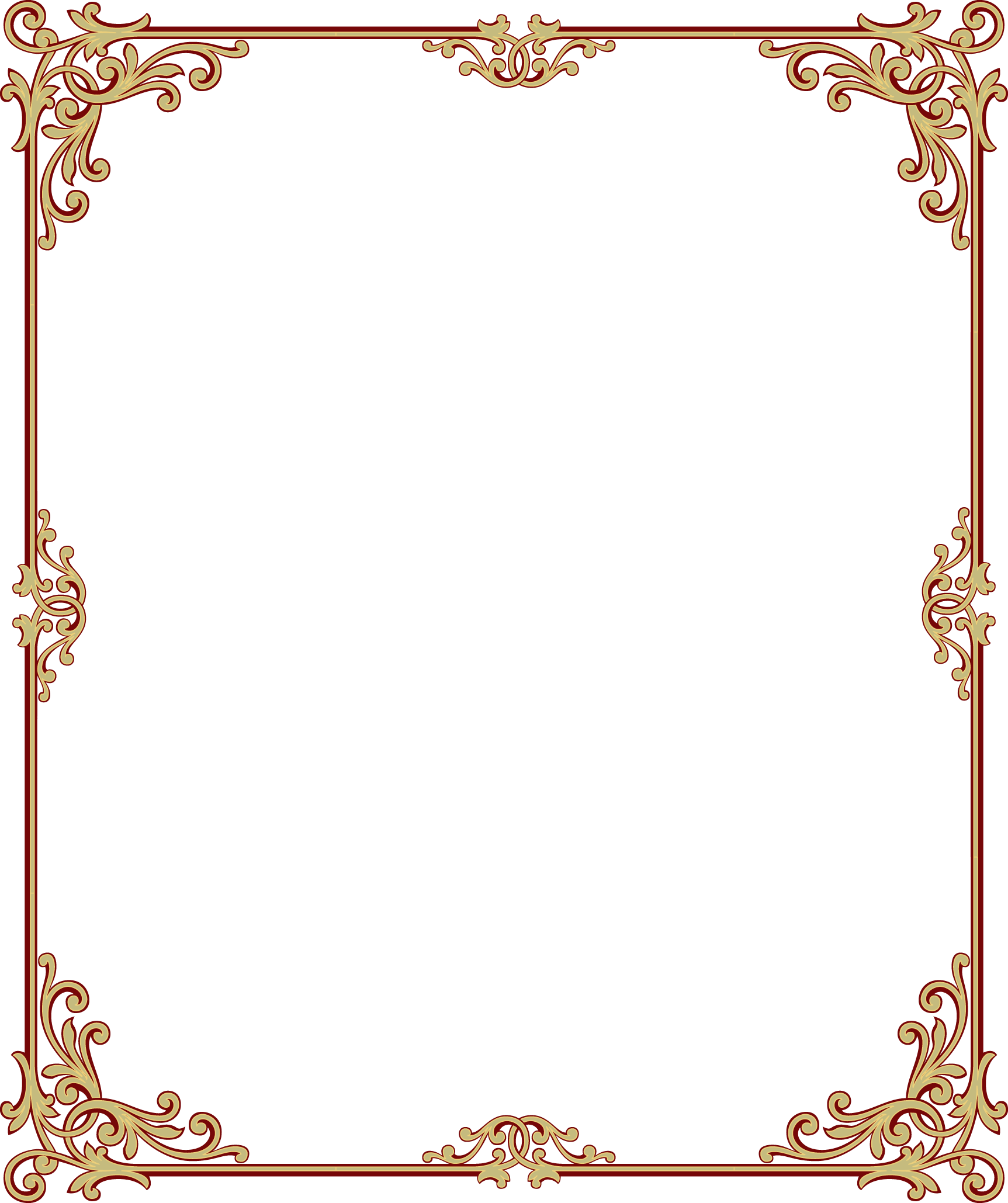 В соответствии с СанПиН 2.4.2.2821-10«Санитарно-эпидемиологические  требования к условиям  иорганизации обучения в образовательных учреждениях» утвержден следующийГодовой учебный  график на 2020-2021 учебный год:I четверть с 01 сентября 2020 года по 01 ноября 2020 годаКаникулы с 02 ноября 2020 года по 10 ноября 2020 годаII четверть c 11 ноября 2020 года по 25 декабря 2020 годаКаникулы  с 26 декабря  2020 года по 09 января 2021 годаIII четверть с 11 января 2021 года по 21 марта 2021 годаКаникулы    с 22 марта 2021 года  по 28 марта  2021 годаIV четверть с 29 марта 2021 года  по 30 мая  2021 годаИтого: 35 учебных недель, 210 учебных дней